Personalbogen für Zweitbegutachtung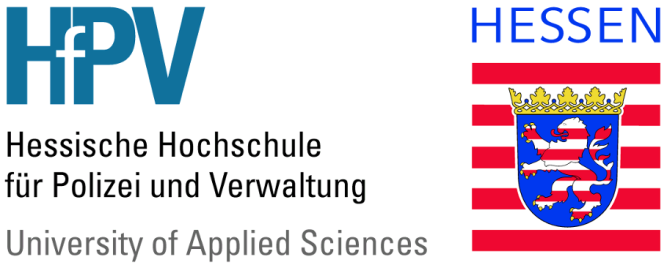 Bitte im verschlossenen Umschlag in der Abteilungsverwaltung abgeben oder zuschicken! Falls Sie bereits eine Thesis/Diplomarbeit betreut haben, benötigen wir lediglich veränderte persönliche und dienstliche Daten (Adressänderungen, Telefonnummer usw.) 1. Persönliche Daten (Privatanschrift)2. Dienstliche Daten3. Zustellung der Thesis4. Ausbildung/Studium (Befähigung siehe APOgD AV bzw. DRV und StO PVD)5. Begutachtung der Thesis vonDatum	UnterschriftFür das Zweitgutachten zu bestellen.Datum 	Unterschrift (Vorsitzende/Vorsitzender des Prüfungsausschusses)
_____________________________________________________________________________________________  Name	Vorname	Geburtsdatum  Name	Vorname	GeburtsdatumStraßePLZ  	OrtE-Mail 	E-Mail 	Telefon privat	Telefon mobilTelefon privat	Telefon mobilInstitution/Dienststelle Institution/Dienststelle StraßePLZ  	OrtDienst-/AmtsbezeichnungBes.-/Verg.-Gruppe/ EntgeltgruppeE-Mail 	Telefon dienstlichE-Mail 	Telefon dienstlichAnschrift privat dienstlich Ausbildung Studium an Fachhochschule/Universität  Abschluss (höchster akademischer Grad) Name	Vorname 	Studiengruppe Name	Vorname 	Studiengruppe Name	Vorname 	Studiengruppe Name	Vorname 	StudiengruppeAbteilung Gießen Kassel Mühlheim Wiesbaden